Týdenní plán 9.12. – 13.12. 2019Téma: AdventBim, bam, bim, bam, zvony nám vyzvánějí,Bim, bam, bim, bam, vánoce přicházejí.Maminka peče už medové perníky,Cukroví, rohlíčky, srdíčka, hvězdičky.Spolu je nazdobíme a Vánoce oslavíme.Adventní věnec – ukázka, povídání a popis svíčky (vosk, knot,…)Přiřazování obrázků vztahující se k VánocůmMáme přání – „Co si přeji od Ježíška“, „Co by nám mohl Ježíšek přinést do školky“, „Co přejeme ostatním lidem“Koledy s doprovodem flétny - Jak si krásné neviňátko, Štědrý večer nastalPohybová hra Na sněhové vločkyCvičení s kruhy – procvičujeme pojmy dovnitř a venVánoční jazýček – ochutnávka oříšků, jablíčka, pomeranče a mandarinky, kokosu a čokoládyExperiment se svíčkouPříprava nepečeného cukroví RafaeloVýtvarná činnost – vánoční řetězGrafomotorika – vánoční koule na stromLosujeme kamarády a rozbalujeme překvapení v adventním kalendáři10.12. Vánoční koledování a pohádka „O Sněhurce“ v Pivovaru v 16:00 hodin 11.12. Prima Vizus – preventivní vyšetření zraku od 7:45 v MŠ a vánoční vystoupení v Kulturním domě na vánočních trzích 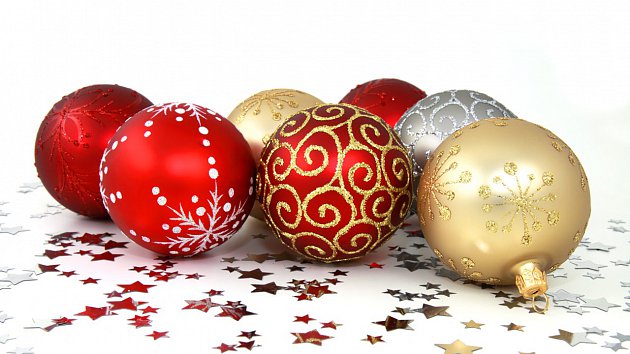 